Приложение 2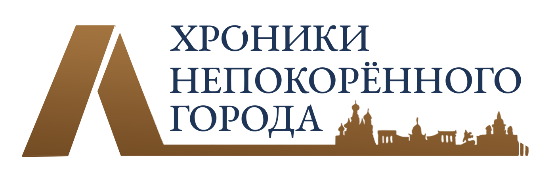 к Положению о проекте
«Хроники непокоренного города»ЗАЯВКАна участие в проекте «Хроники непокоренного города»Данные, указанные в заявке, подтверждаюПечать организации и подпись руководителя организации1.Полное наименование университета2.Сокращенное наименование университета3.Название вашего города и региона4.Трек работы в проекте- «Ленинград в эвакуации»;- «Спасенный, возрожденный Ленинград».О вашем микроисследованииО вашем микроисследованииО вашем микроисследовании5.Озаглавьте предполагаемые материалы, которые станут частью выставки6.Составьте синопсис вашей предполагаемой работы1) Опишите материалы, которыми вы располагаете.2) Какое место в медиавыставке могут занимать ваши материалы? Как они раскрывают главную тему выставки?3) Обозначьте значимость найденных вами источников.Об участниках проектаОб участниках проектаОб участниках проекта7.Координатор реализации проекта в вузе (из числа сотрудников)ФИО, должность, контакты (телефон, эл. почта)7.Руководитель студенческой исследовательской группы (из числа сотрудников)ФИО, должность, контакты (телефон, эл. почта)8.Руководитель студенческой исследовательской группы (из числа обучающихся)ФИО, курс, направление подготовки, контакты9. Состав студенческой исследовательской группы (до 10 чел.)ФИО, курс, направление подготовки, контакты